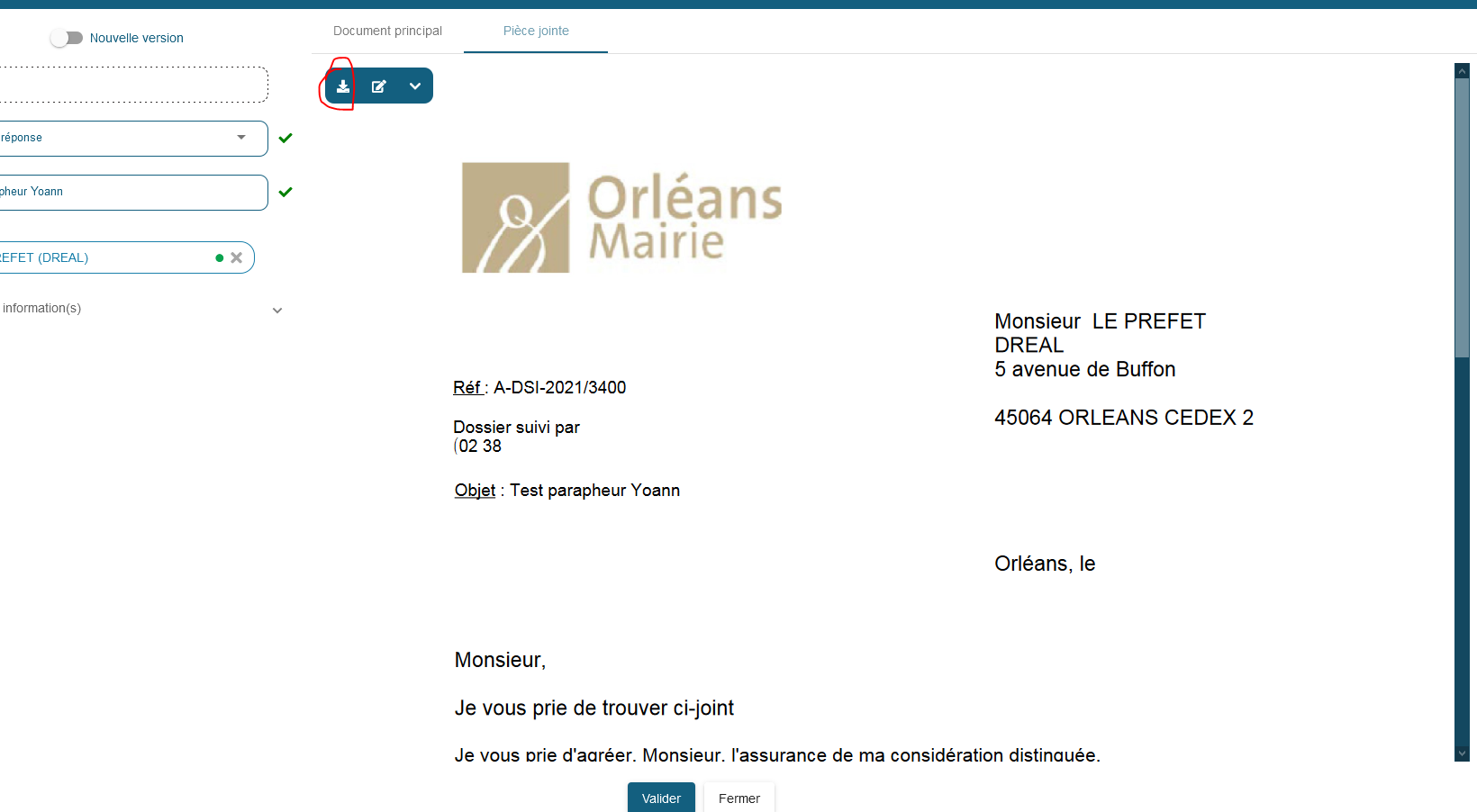 ->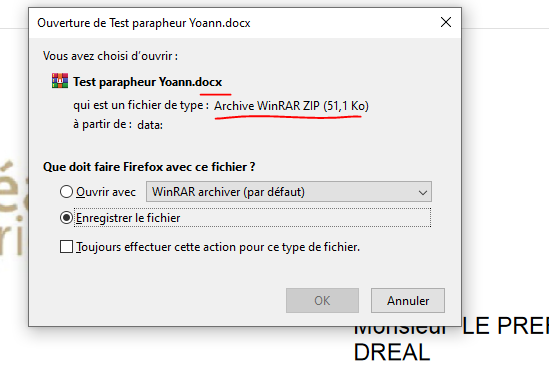 Dans la console firefox :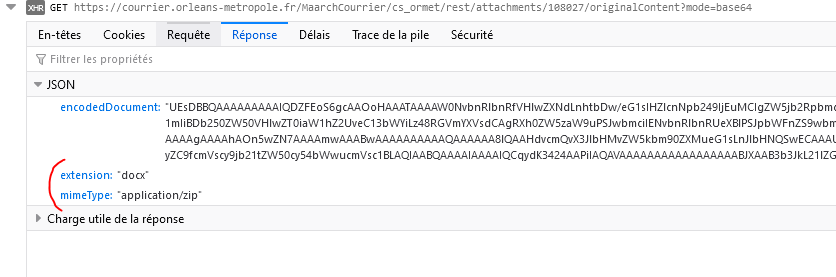 